计划和预算委员会第二十二届会议2014年9月1日至5日，日内瓦议　程经计划和预算委员会通过会议开幕选举计划和预算委员会主席和两名副主席通过议程见本文件。审计与监督WIPO独立咨询监督委员会(咨监委)的报告见文件WO/PBC/22/2。外聘审计员的报告见文件WO/PBC/22/3。内部审计与监督司(IAOD)司长年度总结报告见文件WO/PBC/22/4。《内部监督章程》的拟议修订见文件WO/PBC/22/22。联合检查组(JIU)建议的落实进展报告见文件WO/PBC/22/23。联合检查组报告“审查世界知识产权组织(WIPO)的管理和行政”(JIU/REP/2014/2)：秘书处的意‍见见文件WO/PBC/22/20和WO/PBC/22/26(比利时、墨西哥和西班牙代表团的提案：提高WIPO会议的效率)。计划效绩和财务审查2012/13年计划效绩报告(a)	2012/13年计划效绩报告见文件WO/PBC/22/8和Corr.1和2。(b)	内部审计与监督司(IAOD)关于2012/13年计划效绩报告的审定报告见文件WO/PBC/22/9。2013年年度财务报表；截至2014年6月30日的会费缴纳情况(a)	2013年年度财务报告和财务报表见文件WO/PBC/22/5。(b)	截至2014年6月30日的会费缴纳情况见文件WO/PBC/22/7。2012/13年财务管理报告(FMR)*见文件WO/PBC/22/6。(a)	审查WIPO的财务情况及其与储备金有关的政策	见文件WO/PBC/22/28。人力资源年度报告见文件WO/PBC/22/11。提　案问责制框架见文件WO/PBC/22/12。风险偏好陈述书见文件WO/PBC/22/17。投资政策修正建议见文件WO/PBC/22/19。关于改革加强计划效绩和财务报告的提案见文件WO/PBC/22/27。《财务条例与细则》(FRR)拟议修正案见文件WO/PBC/22/10。澳大利亚、芬兰、教廷、新西兰和瑞士的提案：经认可的土著和当地社区的代表参与知识产权与遗传资源、传统知识和民间文学艺术政府间委员会(IGC)的工作：关于用WIPO经常预算提供补助资金的提案见文件WO/PBC/22/24。WIPO成员国大会2013年会议转给PBC的项目WIPO的治理问题见背景文件WO/PBC/18/20、WO/PBC/19/26和WO/PBC/21/20。驻外办事处见文件WO/PBC/22/25和Corr.。计划和预算中“发展支出”的拟议定义见背景文件WO/GA/43/21。重大项目和行政事项的进展报告WIPO现有房舍安全与安保标准升级项目进展报告见文件WO/PBC/22/13。建筑项目进展报告见文件WO/PBC/22/14。在WIPO采用企业资源规划(ERP)系统的进展报告见文件WO/PBC/22/15。信息与通信技术(ICT)资本投资项目进展报告见文件WO/PBC/22/18。WIPO语言政策执行进展报告见文件WO/PBC/22/16。基本建设总计划项目进展报告见文件WO/PBC/22/21。会议闭幕决定一览表会议闭幕[文件完]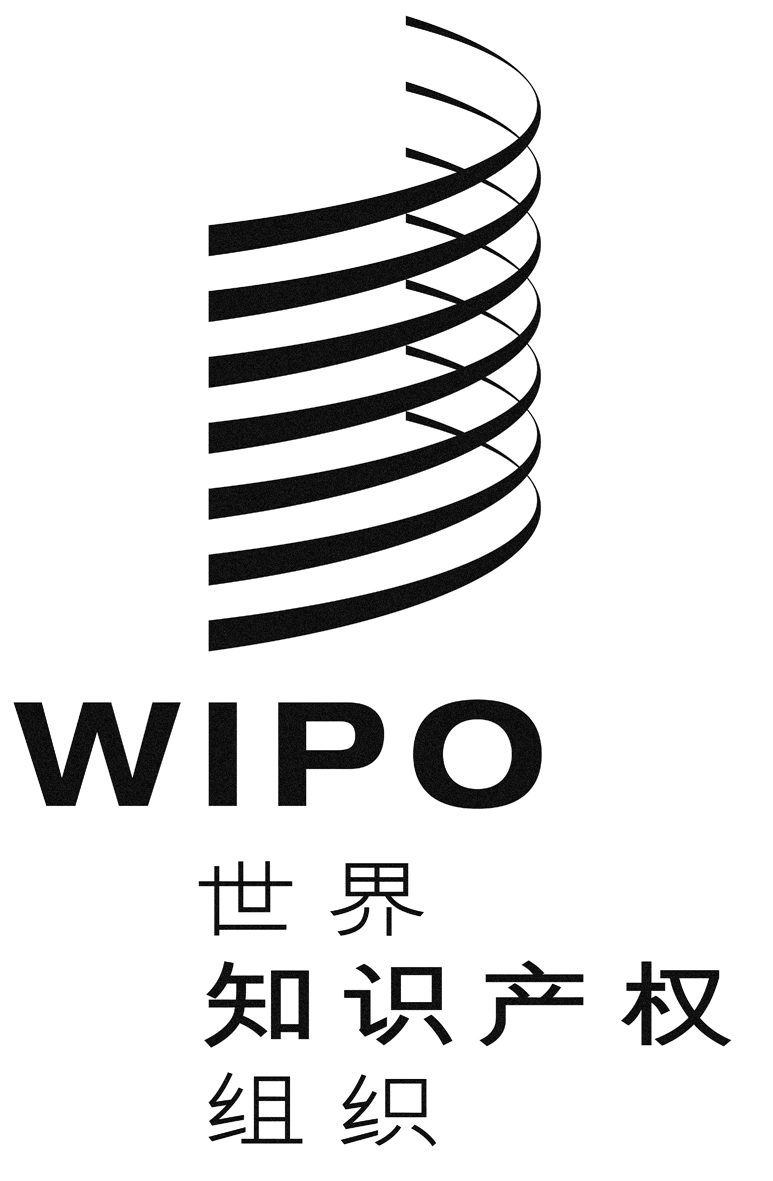 CWO/PBC/22/1WO/PBC/22/1WO/PBC/22/1原　文：英文原　文：英文原　文：英文日　期：2014年9月1日日　期：2014年9月1日日　期：2014年9月1日